נושא הדף: סנהדרין דף כז: דף שאלות ותשובותמחבר: ישראל שווץכיתה: זבעזרת ה' יתברך 				דף שאלות + תשובות לבוחן ביום ראשון					1סנהדרין דף כזיעל קגמ=מומר מומר אוכל נבילות לתיאבון דברי הכל פסול מה פירוש המילה מומר? מורד בה' ועובר עבירהמה הכוונה ש'אוכל נבלות לתאבון? עובר עבירה כי הוא נהנה מזה. למשל אוכל חזיר כי טעים לו.מדוע הוא פסול לעדות לפי רש"י? כי כמו שתמורת הנאה מוכן לעבור עבירה, גם ישקר ויעיד עדות שקר תמורת כסףלהכעיס אביי אמר פסול רבא אמר כשרמה זה 'מומר להכעיס'? עובר עבירה בגלל 'אנטי'. לעשות 'דווקא' נגד ה'. מה הדין בו? מחלוקת. לפי אביי פסול לעדות. לפי רבא כשר לעדות. אביי אמר פסול, דהוה ליה רשע, ורחמנא אמר אל תשת רשע עד מדוע לפי אביי פסול לעדות? כי מי שעובר עבירה מכל סוג נקרא רשע ורשע פסול לעדותורבא אמר כשר רשע דחמס בעינןומדוע לפי רבא פסול לעדות? רק רשע כזה שנהנה מהעבירה שלו פסול, התורה פסלה לא כל רשע אלא רק 'רשע של חמס'שים לב! מה המחלוקת הבסיסית בין אביי ורבא שנוגעת לכל העבירות שבתורה?אביי – כל עבירה פוסלת לעדות. רבא – רק עבירה שיש בה הנאה.מיתיבי ''אל תשת רשע עד'' - אל תשת חמס עד. אלו גזלנין ומועלין בשבועות. אחד שבועת שוא ואחד שבועת ממון. מה זה 'מיתיבי'? קושיה 	 ועל מי זה? רבאלפי הברייתא הזאת מי פסול לעדות? גזלנים. ומי שנשבע לשקר. איזה 2 סוגי שבועות שקר יש? שבועת שוא – סתם נשבע לשקר. למשל שכלב לבן הוא שחור. שבועת ממון – נשבע למישהו שהוא לא חייב לו כדי שלא יצטרך לשלם לו. השלם: רבא אמר שמי שאוכל נבילות (לתאבון / להכעיס), כלומר הוא עובר עבירה (בגלל שיש לו הנאה מזה / סתם נגד ה') הדין שלו הוא (פסול / כשר). ובמקרה כאן מדובר על מי שנשבע שבועת (שוא / ממון), כלומר הוא נשבע לשקר (בגלל שיש לו הנאה מזה / סתם נגד ה') וכתוב שהוא פסול! הוכחה לטובת (אביי / רבא) ונגד (אביי / רבא).לא. מאי שבועות? שבועות דעלמא. איך הגמרא עונה על השאלה על רבא? לא מדובר על שבועת שוא אלא על שבועת ממוןוהלכתא כוותיה דאביי. והא איתותב? ההיא רבי יוסי היא. 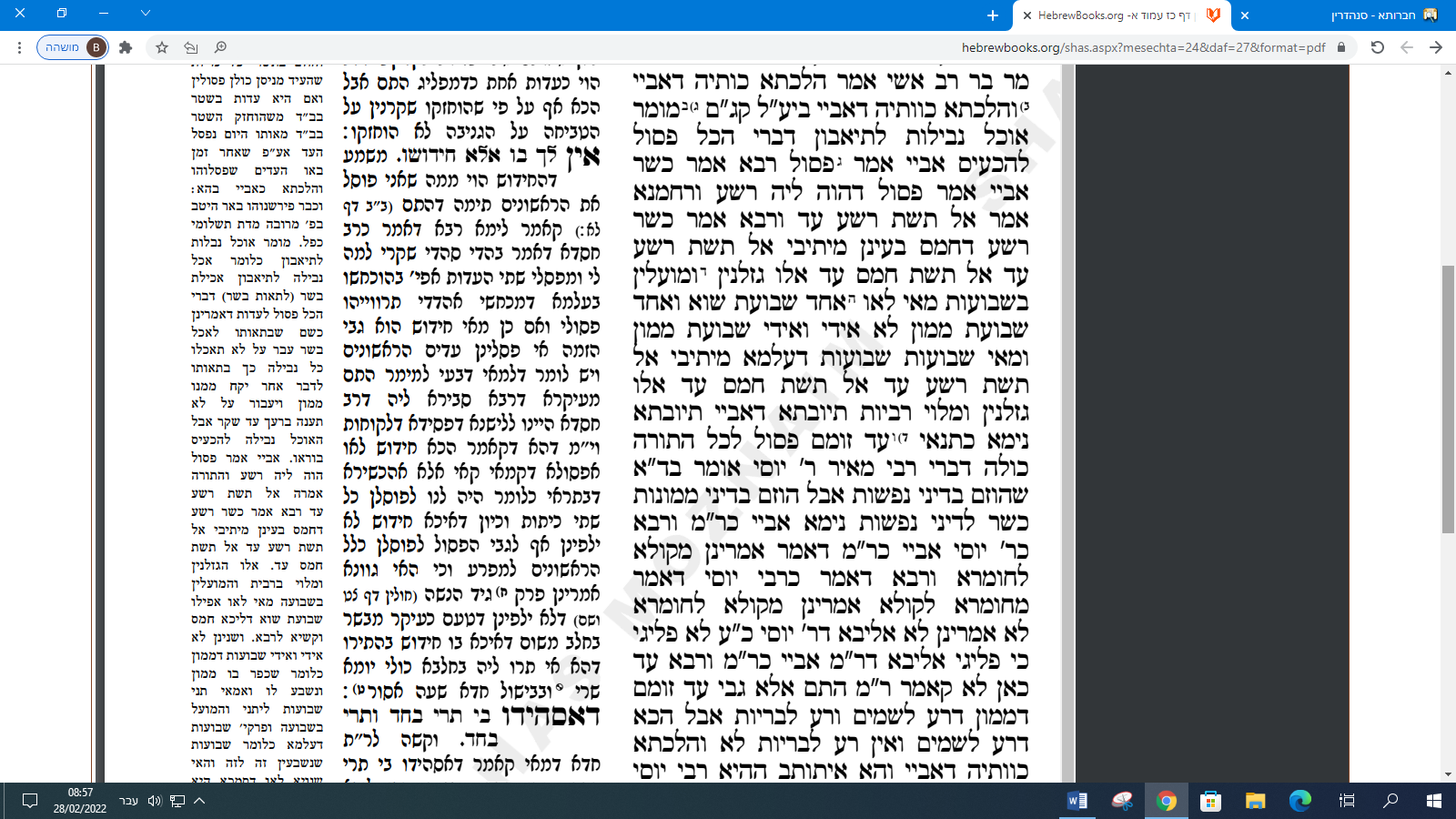 איך נפסקה ההלכה? כמו אביימה שואלת הגמרא? שהיתה קושיה על אבייומה היא עונה? שהקושיה עליו הולכת לפי שיטת ר' יוסי ואין הלכה כמוהושאלות + תשובות לבוחן ביום ראשון							2ברצון ה' יתברך 						שם התלמיד הצדיק והחביב מאח של דדון התחתן ______________סנהדרין כז עמוד א למעלהעד זומם "עד זומם פסול לכל התורה כולה דברי רבי מאיר ר' יוסי אומר שהוזם בדיני נפשות, אבל הוזם בדיני ממונות כשר לדיני נפשות"מה המחלוקת של רבי מאיר ורבי יוסי?היה עד שגילו שהוא שיקר בעדות בנושא כסף (דיני ממונות). השאלה היא האם יהיה כשר להעיד בעדות בנושא חמור יותר כמו רצח (דיני נפשות). לפי רבי מאיר לא. ולפי רבי יוסי כן.פרט מקרה שבו תהיה מחלוקת? (לספר סיפור)ראובן ושמעון העידו שלוי קנה דירה מיהודה במיליון שקל ביום ראשון. ביום שני באו יששכר וזבולון והעידו שראובן היה איתם כל יום ראשון במשחק של פריס סן ז'רמן ופסלו את ראובן לעדות. ביום שלישי ראובן ראה את יוסף הורג את בנימין ורוצה להעיד עליו."פסול לכל התורה כולה - כי היכי דעבר אקילתא עבר נמי אחמירתאבדיני נפשות - שכיון שהוחשד לחמור הוחשד לקל"מה הטעם של כל שיטה?לפי רבי מאיר ראובן יהיה פסול כי כמו שלא היה אכפת לו לשקר על מכירת דירה במיליון שקל, כך גם ישקר בנושא רצח. לפי רבי יוסי אמנם הוא שיקר בדברים של כסף, אבל בדיני נפשות שזה חמור לא ישקר.תרגם את הסיפור הבא - בר חמא קטל נפשא = בר חמא הרג אדםאמר ליה ריש גלותא לרב אבא בר יעקב - פוק עיין בה = ראש הגולה אמר לרב אב שיחקור זאתאי ודאי קטל ליכהיוהו לעיניה = ואם בר חמא באמת הרג יוציאו לו את העיניים (!)אתו תרי סהדי אסהידו ביה דודאי קטל אזל = שני עדים העידו שבר חמא הוא הרוצחאיהו אייתי תרי סהדי אסהידו ביה בחד מהנך = שני עדים אחרים העידו על העד הראשוןחד אמר קמאי דידי גנב קבא דחושלא = אחד אמר שגנב שעוריםוחד אמר קמאי דידי גנב קתא דבורטיא = והשני אמר שגנב בוריטוס (:מה הסמכות של רב אבא להוציא את העיניים לבר חמא? הרי אין עונש כזה ביהדות! עיין ברש"י וכתוב את 3 הפירושים שלו"לכהיוהו לעיניה. בטלו מיתות בית דין, ומכין ועונשין שלא מן התורה. ויש אומרים יטלו ממונו ויתנו ליורשין. ויש אומרים נידוי"כשאין סנהדרין בית דין יכול לתת איזה עונש שהוא רוצהלא באמת להוציא את העיניים אלא לקחת לו את כל הכסף שלולנדות אותוהאם פסק ההלכה בסיפור הוא כמו רבי מאיר או כמו רבי יוסי? נמק.הפסק הלכה הוא כמו רבי יוסי, כי למרות שהעד שהעיד נגד בר חמא גנב כסף, בכל זאת קיבלו את העדות שלו בנושא רצח